                                                Entrevistadora (E) Membro da comunidade (C)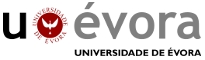 Entrevistadora: Inicialmente para você o que é meio ambiente? Entrevistada 30: -  É tudo que agente não tem aqui. Um lugar com ar puro pra gente respirar não é?Entrevistadora: O que você entende por EA? Entrevistada 30: -  Eu acho que deve ser igual a uma vez que eu vi na Televisão: ensinar as crianças a cultivar as árvores...Entrevistadora: O que entende por sustentabilidade?Entrevistada 30: -  Eu já ouvi falar na televisão, mas eu não dei atenção pra entender.  Entrevistadora: Como você visualiza o meio ambiente no entorno da escola? Entrevistada 30: - Eu vejo que esse lugar é até limpo não é poluído essas coisas... Entrevistadora: De que forma você tem contribuído para manter o meio ambiente em equilíbrio? Entrevistada 30: - Bem eu na minha casa eu sempre jogo o lixo fora, na frente da minha casa eu planta muitas árvores. . Entrevistadora: Você já participou de ações de EA promovidas pela escola? De que forma?Entrevistada 30: - Já, eu ajudei os alunos a plantar árvores. Eu trouxe um pé de mangueira e rosas. Entrevistadora: Você já contribuiu com as ações de EA desenvolvidas pela escola? De que forma? Entrevistada 30: - Sim Entrevistadora: Gostaria de acrescentar alguma informação que não foi devidamente contemplada durante a entrevista? Entrevistada 30: -  As pessoas deviam ter mais consciência e cuidar mais das plantas e das árvores e das plantas porque agente necessita dela e as crianças também ter mais e os professores também ter a consciência de passar pros alunos, a gente vê que eles mesmos acabam matando as plantas. Eles não percebem que isso é um bem pra eles. Se acabar as árvores agente vai também se acabando aos poucos. É através delas que vêm muitos benefícios pra nós.Perfil da entrevistado C-30Perfil da entrevistado C-3001 Sexo1(  ) Masculino           2( x ) Feminino02Idade1  (  )  Até 29 anos                2  (  ) De 30 a 34 anos        3 (  ) De 35 a 39 anos.                                       4  (x)  De 40 a 44 anos         5  ( x) Acima de 45 anos.03Grau de escolaridade(   ) Ensino F. incompleto      ( x ) Ensino F. completo   (  ) Ensino Médio incompleto (   ) Ensino Médio completo  ( x ) Ensino Superior        (  ) Outros: __________         04Situação Profissional(  ) Desempregado  (  ) Autônomo (  ) Funcionário público (  ) Outros: Trabalho avulso05Tem filhos na escola? ( x ) Sim      2 (  ) Não06Tem função definida na comunidade? (  ) Sim      2 ( x ) Não Se sim, qual? _____________________________________________